Publicado en CIUDAD DE MEXICO el 24/10/2019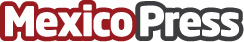 Adriana Azuara, CEO de All4Spas y AgaveSpa presenta la categoria de Spas en "Los 100 Imperdibles"México es uno del los principales destinos turísticos en el mundo, donde se ofrecen experiencias increíbles para el turismo. Los 100 imperdibles es una lista de las mejores experiencias a vivir en el país, que también busca conservar el patrimonio de MéxicoDatos de contacto:ROSA MARIA CATALAN REYES5512867016 Nota de prensa publicada en: https://www.mexicopress.com.mx/adriana-azuara-ceo-de-all4spas-y-agavespa Categorías: Nacional Sociedad Entretenimiento Turismo Jalisco Ciudad de México http://www.mexicopress.com.mx